 เพิ่มสถานสุขภาพและความงามTop of Form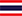 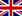 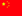 จังหวัด :ประเภท :โทรศัพท์ :Website :เวลาเปิด :เวลาปิด :ละติจูด :ลองจิจูด :Bottom of FormBottom of FormBottom of FormBottom of Form เพิ่มสถานสุขภาพและความงามTop of Form  ข้อมูลภาษาไทยรายละเอียดร้าน :ข้อแนะนํา :ที่อยู่ :เวลาเปิด - ปิด :ข้อมูลการเดินทาง :  English information  Chinese informationBottom of FormBottom of FormBottom of Formหมายเหตุ :  สามารถดาวน์โหลดไฟล์แบบฟอร์มข้อมูล ได้ที่ www.cots.go.th หัวข้อ ดาวน์โหลดข้อมูลสามารถกรอกข้อมูลลงไปในช่องว่าง โดยระบุเนื้อหาเป็นภาษไทย และสำเนาไฟล์แยกเนื้อหาข้อมูลเป็นภาษาอังกฤษ และภาษาจีนได้กรอกข้อมูล พร้อมแนบไฟล์รูปภาพ หรือวิดีโอ ที่ต้องการ ส่งกลับมายัง สำนักงานการท่องเที่ยวและกีฬาจังหวัดเชียงราย ทางอีเมล์ chiangrai@mots.go.th